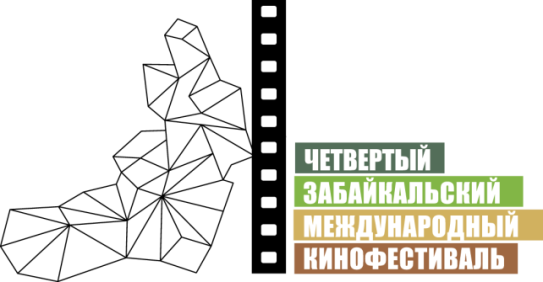 Москва, 15 мая 2014 годаГости Четвертого Забайкальского Международного КинофестиваляПредстоящий Четвертый Забайкальский Международный Кинофестиваль, который состоится в Чите с 29 мая по 2 июня 2014 года, вновь соберет на забайкальской земле лучших российских и зарубежных актеров, режиссеров, продюсеров и других кинодеятелей.Президент ЗМКФ, народный артист России Александр Михайлов во время Кинофестиваля посетит родные места – поселок Цугол, представит специальную программу в поселке Агинское, примет участие во встречах со зрителями в Чите и главных торжественных мероприятиях Кинофестиваля.Российский кинорежиссёр, сценарист Александр Котт, председатель международного жюри IV ЗМКФ, проведет творческую встречу со зрителями и станет участником официальных мероприятий кинофестиваля. Также в состав международного жюри Кинофестиваля вошли: заслуженная артистка РСФСР Анна Каменкова, кинопродюсер из Южной Кореи Ли Джуик (Jooick Lee), испанский продюсер Серхи Морено (Sergi Moreno).Актер театра и кино, заслуженный артист РФ Максим Аверин выступит ведущим Торжественной церемонии открытия Кинофестиваля и проведет большой творческий вечер «Всё начинается с любви…» в Забайкальской Краевой Филармонии.Заслуженная артистка России, актриса театра и кино Агриппина Стеклова станет соведущей Церемонии открытия, а также примет участие в основных мероприятиях, организованных в рамках Кинофестиваля.Заслуженный артист Российской Федерации, один из самых востребованных актёров театра и кино Сергей Гармаш станет почетным гостем Кинофестиваля и выступит для забайкальцев с концертом «Всякому безобразию есть своё приличие!».Народный артист РФ Валерий Баринов вновь посетит Забайкальский Международный Кинофестиваль и, помимо участия в официальный мероприятиях, проведет творческую встречу с жителями поселка Агинское. Заслуженная артистка России, актриса, певица и телеведущая Алика Смехова станет ведущей гала-концерта, на котором гости Кинофестиваля традиционно представят зрителям специальные творческие выступления. Соведущим гала-концерта выступит российский актёр театра и кино, уроженец Читинской области Дмитрий Павленко. Будучи постоянным гостем Кинофестиваля, Дмитрий вновь станет участником всех главных мероприятий.Ведущими Торжественной церемонии закрытия Четвертого Забайкальского Международного Кинофестиваля, как и в прошлом 2013 году, станут заслуженный артист России Евгений Меньшов и популярная телеведущая Ольга Грозная. Актриса театра и кино Мирослава Карпович выступит председателем жюри конкурса молодежных фильмов «Новый взгляд», который пройдет параллельно с основным конкурсом Кинофестиваля.Группа «Калинов мост» во главе с композитором Дмитрием Ревякиным проведет в рамках Кинофестиваля концерт в Драматическом театре.Кроме того, Четвертый Забайкальский Международный Кинофестиваль посетят: Наталья Варлей, Даниил Спиваковский, Илзе Лиепа, Борис Галкин, Инна Разумихина, Кирилл Плетнев, Ирина Медведева, Татьяна Догилева, Ольга Аксенова, Игорь Петренко, Александр Голубев, Анна Большова, Мария Берсенева, Роман Полянский, Ирина Муравьева, Леонид Мозговой, Лидия Боброва, Ксенона и многие другие.Гости примут участие в главных торжественных мероприятиях Кинофестиваля: открытии, гала-концерте и закрытии, а также проведут для зрителей серию мастер-классов, творческих встреч и вечеров, представят фильмы со своим участием в рамках конкурсной и внеконкурсной программы.Инициатор Кинофестиваля – НП «Забайкальское землячество»при поддержке Губернатора и Правительства Забайкальского краяГенеральный спонсор Кинофестиваля – ЗАО «ИнтерМедиаГруп»Ведущий спонсор Кинофестиваля – компания «Даурия Аэроспейс»Официальный спонсор Кинофестиваля – сеть супермаркетов «Дочки сыночки»Официальный спонсор Кинофестиваля – торговая сеть «Забайкальский Привоз»Спонсор Кинофестиваля – компания «Группа ВИЮР»Спонсор Кинофестиваля – ООО «НЕФТЕХИММАШ»Официальный перевозчик Кинофестиваля – S7 AirlinesТелекоммуникационный партнер Кинофестиваля – компания «Мегафон»Партнер Кинофестиваля – ГАУ «Дворец молодежи» Забайкальского краяГенеральный телевизионный партнер – телеканал «Альтес»Официальный медиа партнер – ИА «ЗабМедиа»Информационные партнеры:Журнал Андрея Малахова StarHitРадио «Сибирь»Городской портал www.chita.ruЗабайкальское информационное агентство www.zabinfo.ruГазета «Культура Забайкалья»Телеканал Заб.TVРадио «Европа плюс»«Авто радио»«Дорожное радио»Радио «Юмор FM»Журнал о кино «Русский экран»Национальный кинопортал www.film.ruЖенский информационно-развлекательный портал www.wday.ruОфициальный сайт ЗМКФ – http://www.zmkf.ru